Ո Ր Ո Շ ՈՒ Մ
22 մայիսի 2017 թվականի   N 465-Ա         ՎԱՆԱՁՈՐ ՔԱՂԱՔԻ ՐԱՖՖՈՒ ՓՈՂՈՑԻ ԹԻՎ 18 ՀԱՍՑԵՈՒՄ ԳՏՆՎՈՂ ԲՆԱԿԵԼԻ ՏԱՆԸ ՆՈՐ ՓՈՍՏԱՅԻՆ ՀԱՍՑԵ ՏՐԱՄԱԴՐԵԼՈՒ ՄԱՍԻՆ  Հիմք ընդունելով Վահան Սամվելի Մարգարյանի /ծնվ. 28.07.1985թ./ լիազորված անձ Անահիտ Ռաֆիկի Մարգարյանի /ծնվ. 19.05.1958թ./  դիմումը,  անշարժ գույքի սեփականության  իրավունքի  գրանցման 06.03.2008թ. թիվ  2224271 վկայականը, ըստ կտակի ժառանգության իրավունքի 27.04.2017թ. տրված թիվ 1916 վկայագիրը /նոտարական ակտի կոդ:594-20170426-84-1195499/, 13.03.2017թ. թիվ 1354 լիազորագիրը   /նոտարական ակտի կոդ: 594-20170327-64-1098737/, ղեկավարվելով  ՀՀ  կառավարության  2005թ.   դեկտեմբերի 29-ի թիվ 2387-Ն որոշմամբ հաստատված կարգի 29-րդ կետի դ⁄  ենթակետով`  որոշում եմ.1.Վանաձոր քաղաքի Րաֆֆու փողոցի թիվ 18 հասցեում Վահան Սամվելի Մարգարյանի ժառանգական գույքին /բնակելի տանը, հողամասին և ամբողջ տնատիրությանը/ տրամադրել նոր փոստային հասցե՝ ք.Վանաձոր, Րաֆֆու  փողոց, թիվ  18 բնակելի  տուն:																		2. Սույն որոշումն ուժի մեջ է մտնում ընդունմանը հաջորդող օրվանից:ՀԱՄԱՅՆՔԻ ՂԵԿԱՎԱՐ՝  Մ.ԱՍԼԱՆՅԱՆ Ճիշտ է՝	ԱՇԽԱՏԱԿԱԶՄԻ  ՔԱՐՏՈՒՂԱՐԻ ՊԱՇՏՈՆԱԿԱՏԱՐ 			Ա.ՕՀԱՆՅԱՆ	
ՀԱՅԱՍՏԱՆԻ ՀԱՆՐԱՊԵՏՈՒԹՅԱՆ ՎԱՆԱՁՈՐ ՀԱՄԱՅՆՔԻ ՂԵԿԱՎԱՐ
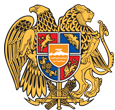 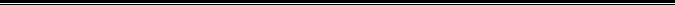 Հայաստանի Հանրապետության Լոռու մարզի Վանաձոր համայնք
Ք. Վանաձոր, Տիգրան Մեծի 22, Ֆաքս 0322 22250, 060 650044, 060650040 vanadzor.lori@mta.gov.am, info@vanadzor.am